Авторы: Борисов Александр Николаевич, специалист по административным правоотношениям, финансам, налоговому праву, один из авторов комментария к Федеральному закону от 21 июля 2005г. № 94-ФЗ «О размещении заказов на поставки товаров, выполнение работ, оказание услуг для государственных и муниципальных нужд». Трефилова Татьяна Николаевна, проректор по научной и инновационной деятельности, профессор кафедры государственных и корпоративных закупок ФГБОУ ДПО «Институт дополнительного профессионального образования» Министерства образования и науки Российской Федерации, член-корреспондент РАЕН, кандидат психологических наук, автор учебного курса повышения квалификации по контрактной системе.Заявка на издание: О контрактной системе в сфере закупок товаров, работ, услугдля обеспечения государственных и муниципальных нужд»-----------------------------------------------------------------------------------------------------------Телефон/факс в г. Москве:  + 7 (495) 783-21-60  http://centr-corp.ru  e-mail: info@centr-corp.ruОрганизация: _____________________________________________________________________________________________________________________________________________________________Почтовый адрес (доставки) __________________________________________________________________________________________________________________________________________________Код города: _________________ Телефоны: _______________________________________________Факс: __________________________ E-mail:  ______________________________________________Руководитель (Ф.И.О., должность) ________________________________________________________Контактное лицо (Ф.И.О., должность, телефон) __________________________________________________________________________________________________________________________________Расчетный счет________________________________________________________________________Название и адрес банка  _________________________________________________________________________________________________________ Кор/счет банка______________________________БИК ________________ ИНН _____________________КПП ___________________________________НДС не взимается                 	Руководитель    __________________                 	      Гл. бухгалтер   _______________________М.П.  (без печати недействительно) 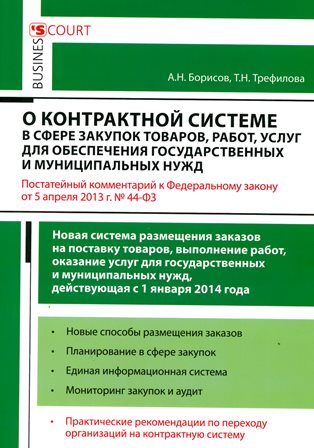 Комментарий к Федеральному закону «О контрактной системе в сфере закупок товаров, работ, услуг для обеспечения государственных и муниципальных нужд» (постатейный). Объем - 592 страниц.                          Тираж – 3000 экземпляров.Издание представляет собой постатейный комментарий к Федеральному закону от 05 апреля 2013г. № 44-ФЗ «О контрактной системе в сфере закупок товаров, работ, услуг для обеспечения государственных и муниципальных нужд», вступающему в силу с 01 января 2014г.Издание предназначено для должностных лиц, сотрудников и работников органов и организаций, являющихся заказчиками, а также руководителей и специалистов организаций, индивидуальных предпринимателей – участников закупок.Книга содержит практические рекомендации по  переходу организаций на контрактную систему, а также ответы на актуальные вопросы.НаименованиеСтоимость, рубКол-во экзСуммаКомментарий к Федеральному закону, предоплата3 100,00